2022 Asia-Oceania University Chess ChampionshipOnline, December 17th to 26thOC Email: Irannusf@yahoo.com, Tel:+982188915251-3, Fax: +982188808732 Please fill in this table a numerical estimation of participants.Entry to be sent back no later than 17th, October 2022The digital entry must be sent to the Organizing Committee (Irannusf@yahoo.com), and copied to AUSF (ausf@ausf.org)Please keep a copy for your own records.Name and signature of the President or the Secretary General of the NUSFFor Official Use OnlyAsian University Sports Federation33-2, Ronghuiyuan, Yuhua Road, Shunyi District, Beijing, ChinaTel: (86) 10 66093760, Fax: (86) 10 66093766E-mail:ausf@ausf.org,http://www.ausf.org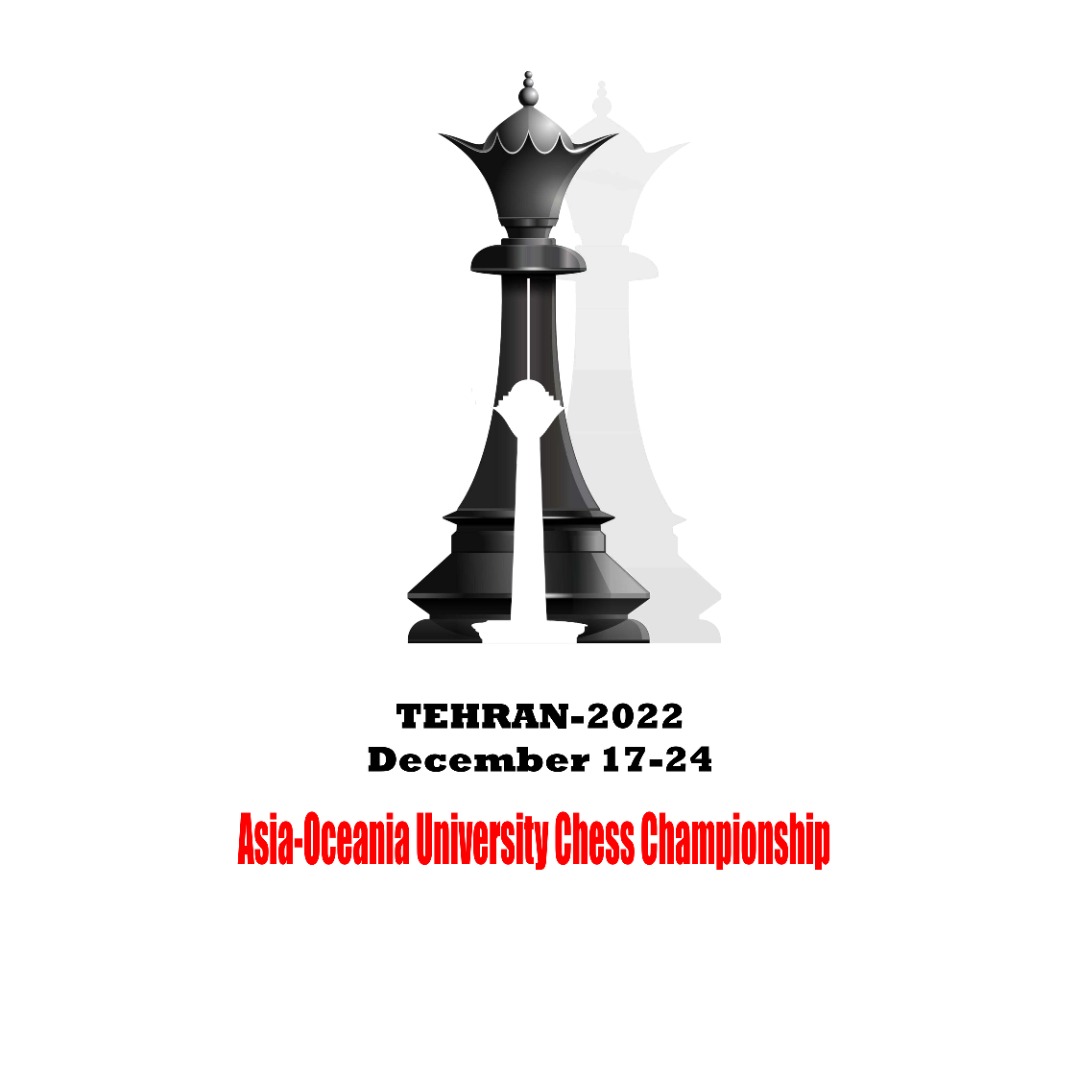 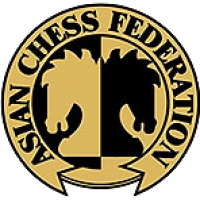 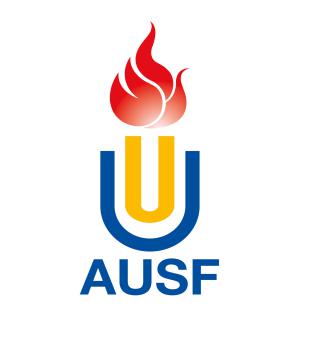 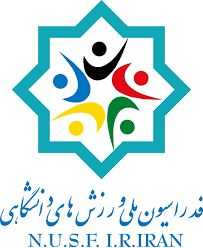 Quantitative Entry FormQuantitative Entry FormQCountry/Region:Country Code:Name of the NUSF:* National University Sports Federation (NUSF) DelegationMen’s IndividualWomen’s IndividualPlayersOfficialTotalNameFunctionSignatureDate